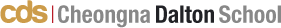 October 31st, 2012Dear CDS FP Parents,The following are some First Program announcements:Open ‘Haunted House’The PTA decorated the room that we have prepared the Haunted House in. Thank you so much. If you, the parents, would like to experience the room with your child i.e. take pictures, etc., please feel free to visit the room during the times listed below. Location: The room in front of the CDS FP main entrance. (Windows are covered with the papers)Time: Thursday, November 1st (4pm – 5pm), Friday, November 2nd (2:40pm – 3:30pm)Field TripThe Field Trip has been changed to December 5th. The location will be the Incheon Children Science Museum. Further details concerning the Field Trip will be announced at the end of week.Book FairThe Book Fair organized by the PTA is located in the school cafeteria.  It begins today (October 31st) and will run until Friday (November 2nd). The classroom teachers will visit the Book Fair with the students during school hours and will make a Wish List. Please view your child’s list and choose whether to purchase the books. The most important thing is we hope our FP students choose books of an appropriate level, and that they are interested in them. A variety of books is also encouraged. Please note that the Book Fair prices are 20%-30% cheaper than the retail price. UniformThe School Store is short on their supply of uniforms. Thank you for your patience with this matter. Our CDS FP Formal school uniform is a navy blue knit jacket. Students are allowed to wear a hoody or the formal knit jacket on regular school days. However, FP students are required to wear the formal knit jacket on special occasions. Thank you,CDS FP PrincipalShim, Ok Ryung